Dua Upon Entering the Marketplace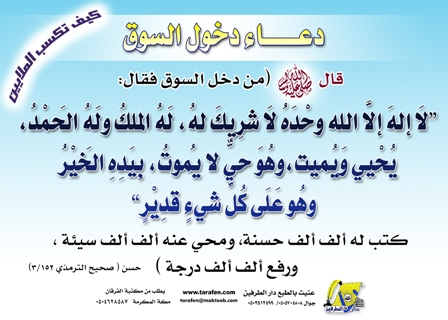 The Prophet Muhammed (SAW) said, “Whoever enters the marketplace and says:There is none worthy of worship except Allah, alone, Who has no partner. For Him is the Dominion and to Him is the praise. He gives life and He brings about death. He is living and does not die. In His hand is all good and He has power over all things.Allah will record for him a million good deeds, erase from him a million evil deeds, and raise him [His status] a million degrees.” Hassan Hadith Reported by At-TirmidhiDua Upon Entering the MarketplaceThe Prophet Muhammed (SAW) said, “Whoever enters the marketplace and says:There is none worthy of worship except Allah, alone, Who has no partner. For Him is the Dominion and to Him is the praise. He gives life and He brings about death. He is living and does not die. In His hand is all good and He has power over all things.Allah will record for him a million good deeds, erase from him a million evil deeds, and raise him [His status] a million degrees.” Hassan Hadith Reported by At-Tirmidhi